	Cochrane Multiple Sclerosis and 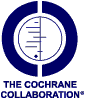  Rare Diseases of the CNS GroupChecklist for Peer Reviewer: OverviewVersion 2, 21 May 2018: updated declaration of interest
Thank you for agreeing to comment on this Cochrane Overview. Cochrane Overviews of reviews are intended primarily to summarize multiple systematic reviews addressing the effects of two or more potential interventions for a single condition or health problem. You can read more about Overviews in Chapter 22 of the Cochrane Handbook for Systematic Reviews of Interventions.This checklist is not suitable for commenting on a Cochrane Intervention Review, a Network Meta-Analysis (NMA) Review, or a Diagnostic Test Accuracy (DTA) Review.This checklist provides guidance on the areas we would like you to comment on, but feel free to comment on any aspect of the manuscript. Note that the Overview will be copy-edited before publication. Please keep this Overview copy confidential. Further information on the Cochrane Peer Review policy is available from the Editorial and Publishing Policy Resource (http://community.cochrane.org/editorial-and-publishing-policy-resource/cochrane-review-management/cochrane-peer-review-policy).Cochrane Overviews have a highly structured format and authors are expected to follow this format. Each protocol needs to be explicit and comprehensive. Please consider whether the planned action is appropriate and fits in with the objectives of the Overview.If you have any questions or queries, please contact Liliana Coco at: liliana.coco@istituto-besta.it Abstract and Plain Language SummaryBackground, Objectives, and MethodsResultsDiscussionConclusionsSummary tableAdditional/general commentsPotential conflicts of interest: Peer reviewer statementPeer reviewer anonymity and acknowledgementPlease return the full form to the Cochrane Multiple Sclerosis and Rare Diseases of the CNS Group at: liliana.coco@istituto-besta.it  / via the link in the Archie ticket email.Overview titleName and specialism of peer reviewerDate sent to peer reviewer:Date to be returned to editorial base:Do the abstract and the plain language summary (PLS) accurately reflect the findings and conclusions of the Cochrane Overview?Are the findings presented in the Abstract and PLS reflective of those in the full Overview?Comment: Author response:These sections have been previously published in the protocol of this Overview (available on http://www.cochranelibrary.com). However, if you would like to comment on these sections or on any divergence from the protocol, do so here.Background• Is this clear and interesting enough to be read by a non-medical person?• Are the main issues discussed here relevant to the review?• Is it an important question?Objectives • Are the study objectives precise?• Do the hypotheses make sense and do they relate well to the background?Study identification• Was there a thorough search for relevant data using appropriate sources?Inclusion criteria• Are the inclusion/exclusion criteria clear and fair?• Is there a clear description of the intervention?• Do the main outcome measures make good clinical sense to you?Appraisal of reviews• Is the validity of individual reviews addressed in a reliable manner? • Are important parameters (e.g., setting, study population, study design) that could affect study results, systematically addressed? Data collection• Is there a minimal amount of missing information regarding outcomes?Comment:Author response:Is there an adequate description of the included reviews (and studies, if applicable)? Do you have any concerns about how the included reviews have been interpreted, described or analysed?Do you have any concerns about the methodological quality of the included reviews?Do you have any concerns about how the data have been described or analysed?Is there an appropriate analysis of the quality of evidence in the included reviews?Are there particular methodological issues in the topic area (e.g. particular measures of effect size; studies/reviews with non-standard designs) for which methods have not been described?Comment:Author response:Does the discussion provide an appropriate summary of the results? Do you have any concerns about the authors' interpretation of the results?Are the findings set in the appropriate clinical or policy context?Does the Overview make good clinical sense? Is it fair and balanced, or misleading?Does the discussion provide adequate detail about the completeness and applicability of evidence, with specific reference to the quality of the evidence and any potential bias in the included reviews? Have the authors used the AMSTAR tool? AMSTAR (http://amstar.ca/Amstar_Checklist.php) is a measurement tool for the assessment of multiple systematic reviews (Shea at al. Development of AMSTAR: a measurement tool to assess the methodological quality of systematic reviews BMC Med Res Methodol 2007;7:10).Does the discussion state how the findings of this Overview compare with other published evidence?Comment:Author response:Implications for practice: Are consistent with, and supported, by the results? Can you think of any others?Implications for research: are they reasonable? Are they specific enough to be helpful in the design, prioritisation, or commissioning of research? Can you think of any others?Comment:Author response:If included, does the Summary of Results table provide a helpful and consistent reflection of the Overview and make the key issues clear?Did the Summary table help you to understand the Overview?Comment:Author response:Does the Cochrane Overview read well and make sense overall?Did you get a clear idea of what the Overview actually shows regarding intervention effectiveness and any harms?Comment:Author response:Do you have any potential conflict of interest? Yes (details below) NoYou should declare and describe any present or past affiliations or other involvement in any organisation or entity with an interest in the outcome of the review that might lead to a real or perceived conflict of interest. You should report relationships that were present during the last 36 months, including, but not restricted to, financial remuneration for lectures, consultancy, travel, and whether you are an author of, or contributor to, a study that might be included in this review. You should declare potential conflicts even if you are confident that your judgement is not influenced.You should declare and describe any present or past affiliations or other involvement in any organisation or entity with an interest in the outcome of the review that might lead to a real or perceived conflict of interest. You should report relationships that were present during the last 36 months, including, but not restricted to, financial remuneration for lectures, consultancy, travel, and whether you are an author of, or contributor to, a study that might be included in this review. You should declare potential conflicts even if you are confident that your judgement is not influenced.You should declare and describe any present or past affiliations or other involvement in any organisation or entity with an interest in the outcome of the review that might lead to a real or perceived conflict of interest. You should report relationships that were present during the last 36 months, including, but not restricted to, financial remuneration for lectures, consultancy, travel, and whether you are an author of, or contributor to, a study that might be included in this review. You should declare potential conflicts even if you are confident that your judgement is not influenced.Conflict of interest statement:Conflict of interest statement:Conflict of interest statement:YesNoI am willing to be identified as the person who gave these comments.
If no, please give reason(s) below.I am happy to be acknowledged in the published OverviewI am happy to be acknowledged on the CRG websitePlease include your name and affiliation as you wish it to appear:Reason(s): 
Reason(s): 
Reason(s): 
